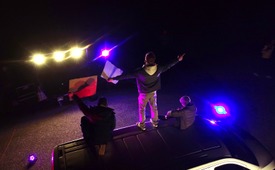 ♫ ¡Resistan! ♫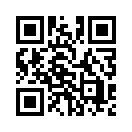 "Resistan contra esta mafia de la Gran Farmacia. Quieren hacernos esclavos, con una puñalada bajo la piel, ¡rechazad esta coacción y haced ruido!", resuena el grito, contra la opresiva coacción de la vacunación con la exclusión masiva de todos los no vacunados... no se trata de rebelión, sino de la meta: Un mundo nuevo, "en el que la resistencia no sea necesaria, porque el corazón en mí late por ti".Vacunas con ARNm
posiblemente estropear mi ADN
¿Qué pasa con los daños y así a largo plazo?
Las grandes farmacéuticas no serán responsables.

¡Resistan, nosotros resistimos!
Contra esta mafia de la Gran Farmacia.
Quieren hacernos esclavos,
con un pinchazo bajo la piel.
Rechaza esta coacción y habla.
¡Resistan, nosotros resistimos!
Porque son nuestras vidas las que están en juego.
Sobre la cuestión de si sigue siendo una vida,
cuando estás esclavizado, atontado y atrapado.

La vacunación obligatoria, dicen, no existe.
Pero la vacunación obligatoria, queridas personas, ciertamente lo es.
Excluidos, bloqueados, con acceso denegado.
Esta aparente libertad no me merece la pena. 

¡Resistan, nosotros resistimos!
Contra esta mafia de la Gran Farmacia.
Quieren hacernos esclavos,
con un pinchazo bajo la piel.
Rechaza esta coacción y habla.
¡Resistan, nosotros resistimos!
Porque son nuestras vidas las que están en juego.
Sobre la cuestión de si sigue siendo una vida,
cuando estás esclavizado, atontado y atrapado.

Resistan, ahora se necesita resistencia.
¡Resistan con las armas de la luz.
Llevar a una decisión lo que está oculto,
para que en una hora caiga esta oscuridad.
En una hora cae
la oscuridad

Resistan hasta que toda la coerción llegue a su fin.
¡No hay división, gente! Esa es la única manera de cambiar la situación.
Para que todos puedan volver a decidir libremente,
Ya no hay nadie entre nosotros que sufra de exclusión.

Resistan, libertad para ti y para mí.
Abrázate a ti mismo tanto si estás vacunado como si no.
Construyamos juntos un nuevo mundo,
en la que la coacción y la presión no nos mantienen unidos.

En el que la resistencia ya no es necesaria,
porque el corazón en mí late por ti.

En el que la resistencia ya no es necesaria,
porque el corazón en mí late por ti.

¡Corazón para ti!de pb.Fuentes:-Esto también podría interesarle:---Kla.TV – Las otras noticias ... libre – independiente – no censurada ...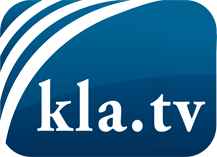 lo que los medios de comunicación no deberían omitir ...poco escuchado – del pueblo para el pueblo ...cada viernes emisiones a las 19:45 horas en www.kla.tv/es¡Vale la pena seguir adelante!Para obtener una suscripción gratuita con noticias mensuales
por correo electrónico, suscríbase a: www.kla.tv/abo-esAviso de seguridad:Lamentablemente, las voces discrepantes siguen siendo censuradas y reprimidas. Mientras no informemos según los intereses e ideologías de la prensa del sistema, debemos esperar siempre que se busquen pretextos para bloquear o perjudicar a Kla.TV.Por lo tanto, ¡conéctese hoy con independencia de Internet!
Haga clic aquí: www.kla.tv/vernetzung&lang=esLicencia:    Licencia Creative Commons con atribución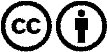 ¡Se desea la distribución y reprocesamiento con atribución! Sin embargo, el material no puede presentarse fuera de contexto.
Con las instituciones financiadas con dinero público está prohibido el uso sin consulta.Las infracciones pueden ser perseguidas.